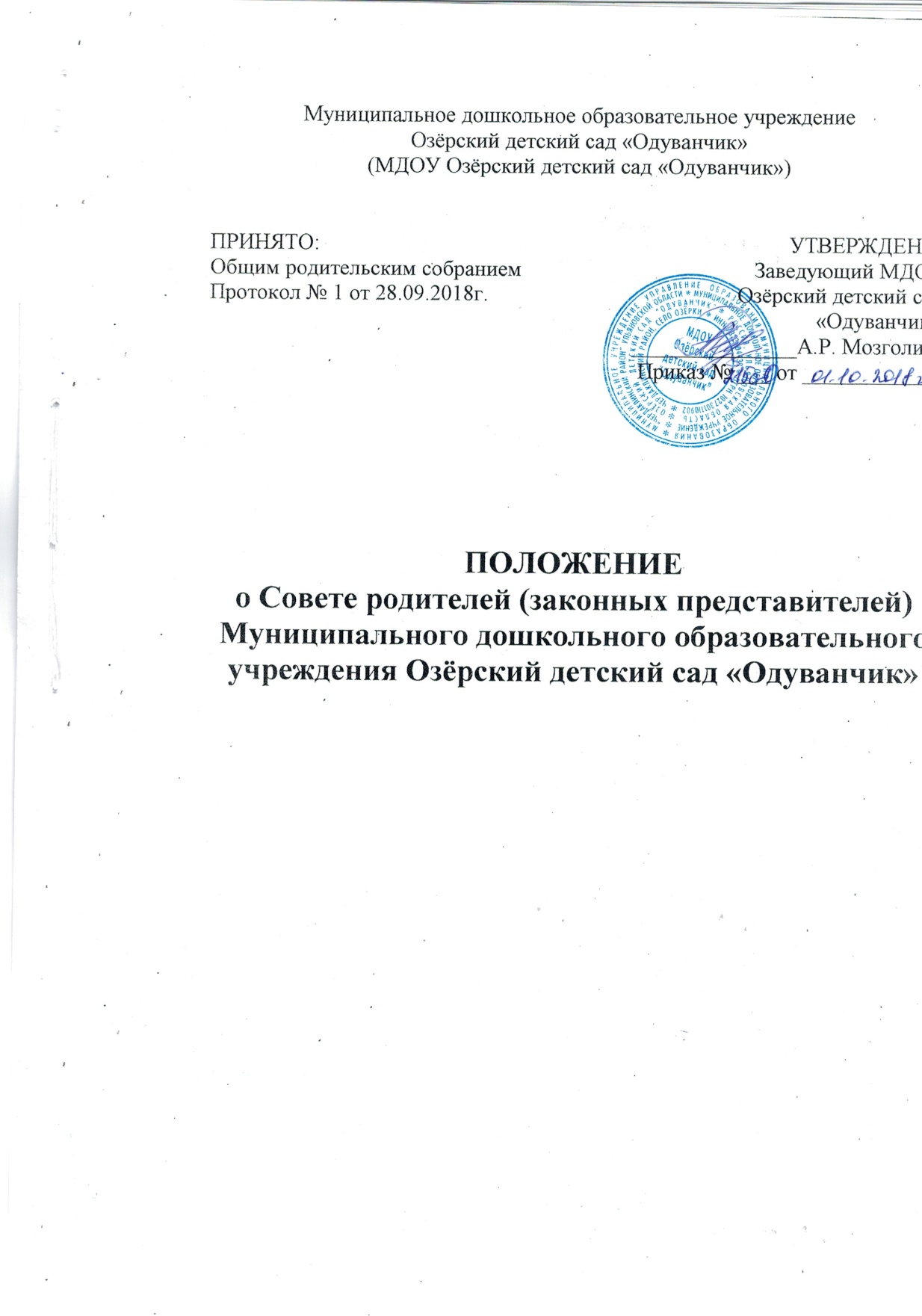 Общие положенияНастоящее Положение о Совете родителей (законныхпредставителей) воспитанников разработано для Муниципального дошкольного образовательного учреждения Озёрский детский сад «Одуванчик» (далее – Учреждение).Совет родителей (законных представителей) воспитанников (далееСовет родителей) –коллегиальный орган, создаваемый с целью учёта мнения родителей (законных представителей) воспитанников по вопросам управления Учреждением и при принятии локальных нормативных актов, затрагивающих права и законные интересы воспитанников и их родителей (законных представителей).Деятельность Совета родителей (законных представителей)регулирует федеральноезаконодательство и законодательство Ульяновской области, Устав Учреждения, Положение о Совете родителей (законных представителей).Положение о Совете родителей (далее – Положение) принимается наОбщем собрании родителей (законных представителей) воспитанников Учреждения, утверждается и вводится в действие приказом руководителя Учреждения.Изменения и дополнения в настоящее Положение вносятся в том же порядке – на Общем собрании родителей (законных представителей) и утверждаются приказом руководителя Учреждения.Срок данного Положения не ограничен. Данное Положениедействует до принятия нового.Порядок формирования, организация деятельности и срок полномочий Совета родителей (законных представителей)Совет родителей (законных представителей) избирается из числапредставителей родителей (законных представителей) каждой группы. С правом решающего голоса в состав Совета родителей (законных представителей) входит представитель руководства Учреждения.Совет родителей (законных представителей) избирается сроком наодин год.Заседания Совета родителей (законных представителей) проводятсяпо мере необходимости, но не реже трёх раз в год.Из своего состава Совет родителей (законных представителей)Избирает председателя, секретаря.Председатель:- организует и координирует деятельность Совета родителей (законных представителей);- организует и контролирует выполнение решений, принятых на заседании;- информирует членов Совета родителей (законных представителей) о предстоящем заседании не менее чем за 14 дней до его проведения;- организует подготовку и проведение заседаний;- определяет повестку дня заседания;- взаимодействует с заведующим Учреждения по вопросам самоуправления;- взаимодействует с другими коллегиальными органами управления Учреждением.Компетенция Совета родителей (законных представителей)Совет родителей (законных представителей) имеет право участвовать в решении вопросов по организации и совершенствованию образовательной деятельности.Совет родителей (законных представителей) осуществляет помощьУчреждению: в привлечении родителей (законных представителей) к непосредственному участию в воспитательной работе с воспитанниками во внеурочное время; в работе по профориентации воспитанников; в организации и проведении собраний, лекций, бесед для родителей (законных представителей) по обмену опытом в вопросах воспитания и обучения детей.Совет родителей (законных представителей) имеет право: вноситьпредложения руководству Учреждения, коллегиальным органам управления и получать информацию о результатах их рассмотрения; выносить благодарность родителям (законным представителям) воспитанников за активную работу в Совете родителей (законных представителей), оказание помощи в проведении мероприятий и т.д.Обсуждает локально – нормативные акты, затрагивающие права изаконные интересы детей, родителей (законных представителей) воспитанников Учреждения.Заслушивает отчёты заведующего о создании условий дляреализации образовательной программы дошкольного образования в Учреждении.Участвует в подведении итогов деятельности Учреждения заучебный год по вопросам работы с родительской общественностью. Оказывает помощь Учреждению в работе с неблагополучнымисемьями.Содействует организации совместных с родителями (законнымипредставителями) мероприятий в Учреждений: родительских собраний, праздников, Дней открытых дверей.Совет родителей несёт ответственность:за выполнение, выполнение не в полном объёме или невыполнениезакреплённых за ним задач и функций;за соответствие принимаемых решений законодательству РоссийскойФедерации, нормативно – правовым актам.Выступление от имени УчрежденияСовет родителей (законных представителей) не вправе выступать отимени Учреждения и представлять его интересы в органах власти и управления, организациях по вопросам, входящим в его компетенцию.Порядок принятия решенийКворумом для принятия решений является присутствие на заседании более половины членов Совета родителей (законных представителей). Решения Совета родителей (законных представителей) принимаются простым большинством голосов его членов, присутствующих на заседании. В случае равенства голосов решающим является голос председателя.Организацию выполнения решений Совета родителей (законныхпредставителей) осуществляет его председатель совместно с заведующим Учреждения.Заседания Совета родителей (законных представителей) оформляются протоколом.В протоколе фиксируется:- дата проведения заседания, номер протокола;- количество присутствующих (отсутствующих) членов Совета родителей (законных представителей);- приглашённые (ФИО, должность);- повестка дня;- ход обсуждения вопросов, выносимых на повестку;- предложения, рекомендации и замечания членов Совета родителей (законных представителей) и приглашённых лиц;- решение Совета родителей (законных представителей).5.3.2. Протоколы подписываются председателем и секретарём Совета родителей (законных представителей).5.3.4. Нумерация протоколов ведётся от начала учебного года.5.3.5. Журнал протоколов Совета родителей (законных представителей) нумеруется постранично, прошнуровывается, скрепляется подписью и печатью заведующего Учреждением.5.3.6. Журнал протоколов Совета родителей (законных представителей) хранится в делах Учреждения 3 года.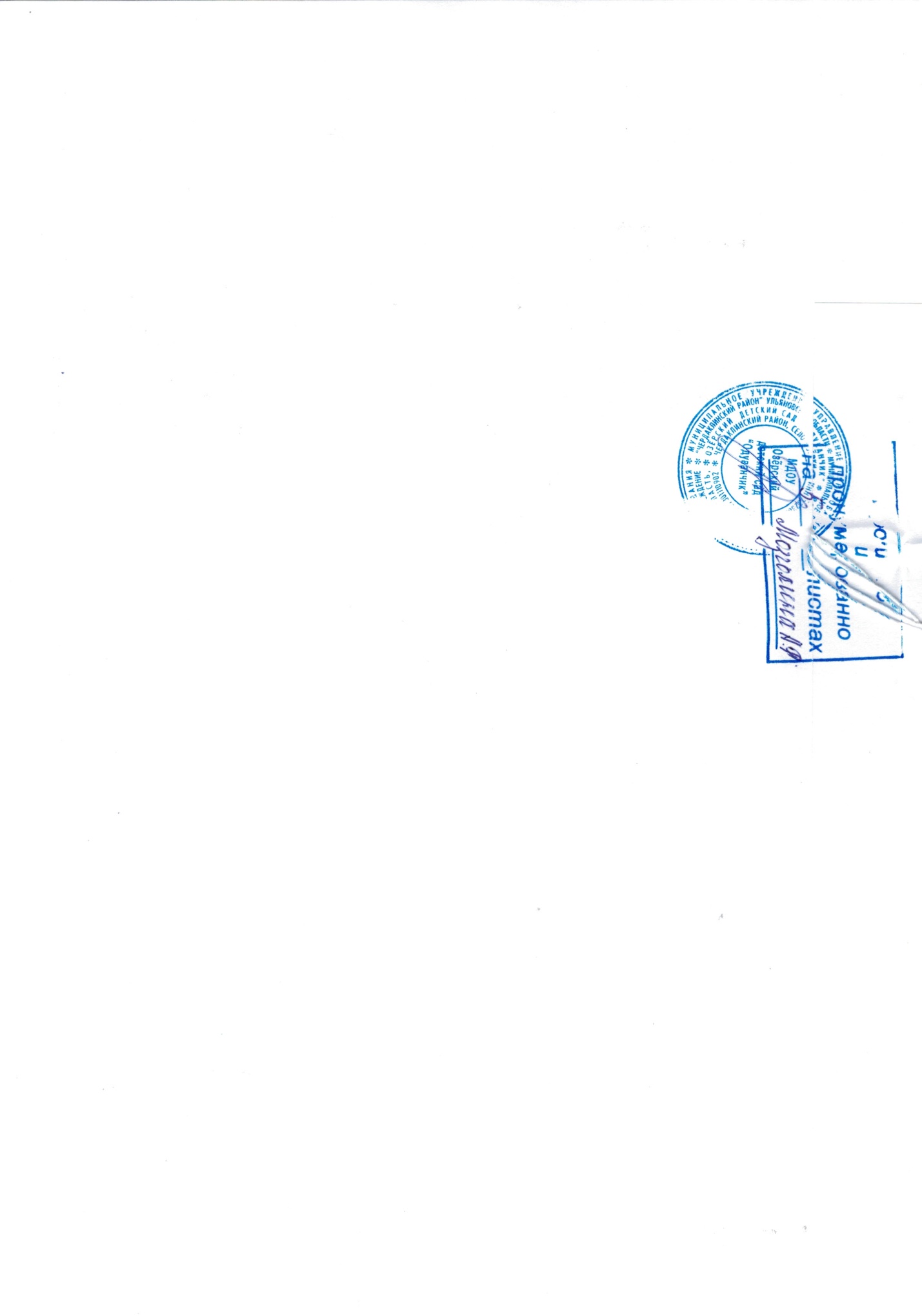 